平成２9年度旭川市・韓国水原(スウォン)市青少年交流 参加者募集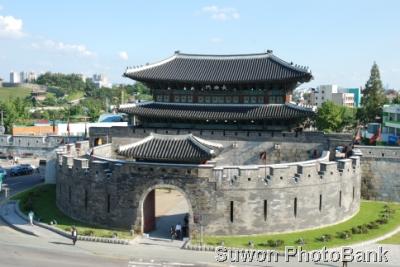 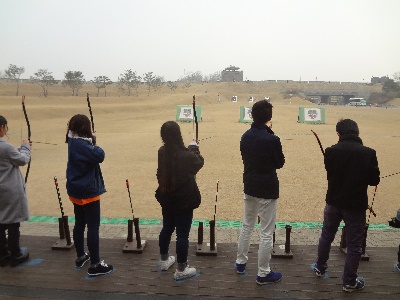 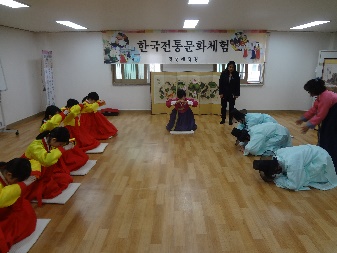 派遣日程　  平成３０年３月下旬から４月上旬の春休み期間中を予定（４泊５日）派 遣 先　  水原（スウォン）市（大韓民国京畿道）主 催 等　  主催　旭川市　　共催　旭川市国際交流委員会（予定）募集対象　　旭川市内在住又は在学の高校１，２年生１０名応募者多数の場合は，抽選により参加者を決定します。なお申込書の応募の動機，発表内容により書類選考(最大４名）を行う場合，男女比の調整を行う場合があります。交流内容　　水原市青少年との交流，学校訪問，ホームステイで韓国の生活・文化体験，水原市内視察など参加費用　　３０，０００円（６月下旬開催予定の第１回研修時に集めます。特別な理由がない限り返金はしません。パスポート取得費用や派遣中の個人的な費用は自己負担です。応募方法　　裏面の参加申込書兼承諾書を記入，捺印のうえ，下記応募先まで持参又は郵送してください。締 切 日　　平成２９年５月３１日（水）＜必着＞  応募の条件　・水原市青少年来旭時(平成２９年７月２５日～２９日（４泊５日）を予定)にホームステイ受け入れが可能な方。７月２７日はご家族と１日過ごしていただく予定です・裏面「承諾書」に記載された内容について承諾いただける方   　　　　　・過去にこの事業で水原市へ派遣されていない方             　※パスポートをお持ちでない方は，事業参加決定後，早急に取得してください詳　　細　　５月２８日(日)１４時からフィール旭川７階旭川市国際交流センター会議室で説明会を行います。事前の申し込みは不要です。ぜひお気軽にご参加ください。☆応募先（問合せ先）　〒０７０－００３１　旭川市１条通８丁目　フィール旭川７階　旭川市国際交流センター内　旭川市地域振興部都市交流課　　電話０１６６－２５－７４９１　ＦＡＸ０１６６－２３－４９２４　担当：村田　E-mail : toshikoryu@city.asahikawa.hokkaido.jp　　ホームページ : http://asahikawaic.jp/平成２９年度旭川市・水原市青少年交流事業参加申込書兼承諾書平成　　年　　月　　日青少年交流スケジュール（予定）青少年交流スケジュール（予定）青少年交流スケジュール（予定）青少年交流スケジュール（予定）青少年交流スケジュール（予定）水原市青少年来旭時韓国派遣時7/25(火)水原市→旭川市へ ﾎｽﾄﾌｧﾐﾘｰと夕食3月
下旬
～
4月
上旬1日目旭川市→水原市へ7/26(水)市内視察，学校訪問など ﾎｽﾄﾌｧﾐﾘｰと夕食3月
下旬
～
4月
上旬2日目水原市内視察
学校訪問
文化体験など7/27(木)終日ﾎｽﾄﾌｧﾐﾘｰと交流3月
下旬
～
4月
上旬3日目水原市内視察
学校訪問
文化体験など7/28(金)市内視察，学校訪問など ﾎｽﾄﾌｧﾐﾘｰと夕食3月
下旬
～
4月
上旬4日目水原市内視察
学校訪問
文化体験など7/29(土)旭川市→水原市へ3月
下旬
～
4月
上旬5日目水原市→旭川市へ参加申込者氏　名（性別）（ふりがな）参加申込者氏　名（性別）（漢字）　　　　　　　　　　　　　　　　（　男　・　女　）保護者氏名（続柄）（ふりがな）保護者氏名（続柄）（漢字）　　　　　　　　　　　　　　　　（続柄：　　　　）自宅住所〒　　　－　　　電話番号FAX番号Ｅｍａｉｌアドレス（電話）　　　　　　　－　　　　　　－　　　　（FAX）　　　　　　　－　　　　　　－（Email）学校名（科名）学年　　　　　　　　　　学校　　　　　　科　　　　年生年月日　　　　　　年　　　月　　　日生（申込日現在で満　　　歳）パスポートの所持有（有効期限は　　　　年　　月　　日まで）・　　無本事業に応募してくださった動機水原市の高校生の前で見せたい発表内容承　諾　書 私は，「平成２９年度旭川市・水原市青少年交流事業」（以下「青少年交流事業」）への参加にあたり，次の事項について承諾します。○　「青少年交流事業」においては，旭川市の代表として，団体行動の規律，日程を守るとともに，責任ある行動を取ります。○　 事前・事後研修等の各種研修（全５回を予定）を含め「青少年交流事業」に係る全てのプログラムに出席します。 ○  「青少年交流事業」の参加にあたっては，事故・病気等，またこれらを原因として 発生する後遺症等に備えるため，海外旅行傷害保険に加入するとともに，このことに関して主催者及び共催者に対して一切の責任を問いません。○　 平成２９年７月２５日(火)から同月２９日(土)での水原市青少年来旭時は，ホストファミリーとして受け入れをします。〇　 本事業で撮影した写真等を市が本プログラムの紹介等に使用することに同意します。平成　　年　　月　　日（あて先）旭川市長承　諾　書 私は，「平成２９年度旭川市・水原市青少年交流事業」（以下「青少年交流事業」）への参加にあたり，次の事項について承諾します。○　「青少年交流事業」においては，旭川市の代表として，団体行動の規律，日程を守るとともに，責任ある行動を取ります。○　 事前・事後研修等の各種研修（全５回を予定）を含め「青少年交流事業」に係る全てのプログラムに出席します。 ○  「青少年交流事業」の参加にあたっては，事故・病気等，またこれらを原因として 発生する後遺症等に備えるため，海外旅行傷害保険に加入するとともに，このことに関して主催者及び共催者に対して一切の責任を問いません。○　 平成２９年７月２５日(火)から同月２９日(土)での水原市青少年来旭時は，ホストファミリーとして受け入れをします。〇　 本事業で撮影した写真等を市が本プログラムの紹介等に使用することに同意します。平成　　年　　月　　日（あて先）旭川市長承　諾　書 私は，「平成２９年度旭川市・水原市青少年交流事業」（以下「青少年交流事業」）への参加にあたり，次の事項について承諾します。○　「青少年交流事業」においては，旭川市の代表として，団体行動の規律，日程を守るとともに，責任ある行動を取ります。○　 事前・事後研修等の各種研修（全５回を予定）を含め「青少年交流事業」に係る全てのプログラムに出席します。 ○  「青少年交流事業」の参加にあたっては，事故・病気等，またこれらを原因として 発生する後遺症等に備えるため，海外旅行傷害保険に加入するとともに，このことに関して主催者及び共催者に対して一切の責任を問いません。○　 平成２９年７月２５日(火)から同月２９日(土)での水原市青少年来旭時は，ホストファミリーとして受け入れをします。〇　 本事業で撮影した写真等を市が本プログラムの紹介等に使用することに同意します。平成　　年　　月　　日（あて先）旭川市長承　諾　書 私は，「平成２９年度旭川市・水原市青少年交流事業」（以下「青少年交流事業」）への参加にあたり，次の事項について承諾します。○　「青少年交流事業」においては，旭川市の代表として，団体行動の規律，日程を守るとともに，責任ある行動を取ります。○　 事前・事後研修等の各種研修（全５回を予定）を含め「青少年交流事業」に係る全てのプログラムに出席します。 ○  「青少年交流事業」の参加にあたっては，事故・病気等，またこれらを原因として 発生する後遺症等に備えるため，海外旅行傷害保険に加入するとともに，このことに関して主催者及び共催者に対して一切の責任を問いません。○　 平成２９年７月２５日(火)から同月２９日(土)での水原市青少年来旭時は，ホストファミリーとして受け入れをします。〇　 本事業で撮影した写真等を市が本プログラムの紹介等に使用することに同意します。平成　　年　　月　　日（あて先）旭川市長参加者申込者氏名（自署）保護者氏名（自署）